ТЕРРИТОРИАЛЬНАЯ ИЗБИРАТЕЛЬНАЯ КОМИССИЯЕТКУЛЬСКОГО РАЙОНАРЕШЕНИЕс. ЕткульВ соответствии со статьей 53 Федерального закона от 12 июня 2002 года № 67-ФЗ «Об основных гарантиях избирательных прав и права на участие в референдуме граждан Российской Федерации», Законом Челябинской области от 29 июня 2006 года № 36-ЗО «О муниципальных выборах в Челябинской области», в целях обеспечения зарегистрированным кандидатам равных условий при проведении выборов главы Еманжелинского сельского поселения, дополнительных выборов депутатов Совета депутатов Бектышского сельского поселения шестого созыва по одномандатным избирательным округам № 4, № 7, депутата Совета депутатов Еманжелинского сельского поселения шестого созыва по одномандатному избирательному округу № 11, депутата Совета депутатов Лебедевского сельского поселения шестого созыва по одномандатному избирательному округу № 6, депутата Совета депутатов Печенкинского сельского поселения шестого созыва по одномандатному избирательному округу № 10, территориальная избирательная комиссия Еткульского района, на которую в соответствии с постановлением избирательной комиссии Челябинской области № 11/187-7 от 19 мая 2022 года возложено исполнение полномочий по подготовке и проведению выборов в органы местного самоуправления, местного референдума на территории Еткульского муниципального района Челябинской области, РЕШАЕТ: 	1. Утвердить Положение о порядке, условиях и времени предоставления помещений, находящихся в государственной или муниципальной собственности, для проведения агитационных публичных мероприятий в форме собраний, по заявкам зарегистрированных кандидатов, при проведении выборов главы Еманжелинского сельского поселения, дополнительных выборов депутатов Совета депутатов Бектышского сельского поселения шестого созыва по одномандатным избирательным округам № 4, № 7, депутата Совета депутатов Еманжелинского сельского поселения шестого созыва по одномандатному избирательному округу № 11, депутата Совета депутатов Лебедевского сельского поселения шестого созыва по одномандатному избирательному округу № 6, депутата Совета депутатов Печенкинского сельского поселения шестого созыва по одномандатному избирательному округу № 10 (прилагается).2.  Направить настоящее решение в сельские поселения Еткульского муниципального района для доведения до сведения собственников помещений.3. Направить настоящее решение в избирательную комиссию Челябинской области для размещения в информационно-телекоммуникационной сети «Интернет».4. Контроль за исполнением настоящего решения возложить на председателя территориальной избирательной комиссии Т.А. Шилову.Председатель комиссии                                                                           Т.А. ШиловаСекретарь комиссии                                                                             О.В. ШуховцеваУТВЕРЖДЕНО решением территориальной избирательной комиссии   Еткульского районаот 29 июля 2022 года № 41/226-5Положение о порядке, условиях и времени предоставления помещений, находящихся в государственной или муниципальной собственности, для проведения агитационных публичных мероприятий в форме собраний, по заявкам зарегистрированных кандидатов, при проведении выборов главы Еманжелинского сельского поселения, дополнительных выборов депутатов Совета депутатов Бектышского сельского поселения шестого созыва по одномандатным избирательным округам № 4, № 7, депутата Совета депутатов Еманжелинского сельского поселения шестого созыва по одномандатному избирательному округу № 11, депутата Совета депутатов Лебедевского сельского поселения шестого созыва по одномандатному избирательному округу № 6, депутата Совета депутатов Печенкинского сельского поселения шестого созыва по одномандатному избирательному округу № 10I. Общие положения1.1. Настоящее Положение о порядке, условиях и времени предоставления помещений, находящихся в государственной или муниципальной собственности, зарегистрированным кандидатам для проведения агитационных публичных мероприятий в форме собраний 
на выборах главы Еманжелинского сельского поселения, дополнительных выборов депутатов Совета депутатов Бектышского сельского поселения шестого созыва по одномандатным избирательным округам № 4, № 7, депутата Совета депутатов Еманжелинского сельского поселения шестого созыва по одномандатному избирательному округу № 11, депутата Совета депутатов Лебедевского сельского поселения шестого созыва по одномандатному избирательному округу № 6, депутата Совета депутатов Печенкинского сельского поселения шестого созыва по одномандатному избирательному округу № 10 (далее – Положение) разработано в соответствии со статьей 53 Федерального закона «Об основных гарантиях избирательных прав и права на участие в референдуме граждан Российской Федерации» (далее – Федеральный закон), Законом Челябинской области «О муниципальных выборах в Челябинской области» и регламентирует порядок, условия и время предоставления помещений, находящихся в государственной или муниципальной собственности (далее – помещения), зарегистрированным кандидатам. 1.2. Выделяемые помещения должны быть пригодны для проведения агитационных публичных мероприятий. Помещения предоставляются безвозмездно со дня регистрации кандидатов территориальной избирательной комиссией Еткульского района до ноля часов по местному времени 10 сентября 2022 года для проведения встреч зарегистрированных кандидатов, их доверенных лиц с избирателями.1.3. Предоставление зарегистрированным кандидатам помещений осуществляется в период предвыборной агитации по рабочим дням в рабочее время, свободное от мероприятий, проводимых в соответствии с основной деятельностью организации, учреждения, продолжительностью не более чем на 1 час. В случае проведения совместного агитационного мероприятия в форме собраний (дебатов), согласованного со всеми заинтересованными кандидатами, продолжительность проведения такого мероприятия, 
по согласованию с собственником, владельцем помещения, может быть увеличена.1.4. Кандидаты, замещающие государственные и муниципальные должности, а также находящиеся на государственной или муниципальной службе, не вправе использовать преимущества своего должностного или служебного положения при получении доступа к помещениям, находящимся 
в государственной или муниципальной собственности, для проведения встреч с избирателями.1.5. При проведении агитационных публичных мероприятий зарегистрированным кандидатам, их доверенным лицам необходимо соблюдать ограничения, установленные статьей 56 Федерального закона. II. Порядок и условия предоставления помещенийдля проведения агитационных публичных мероприятий2.1. Зарегистрированные кандидаты в период, указанный в пункте 1.2 настоящего Положения, обращаются с письменной заявкой, в том числе в форме электронного документа, к собственнику, владельцу помещения (должностному лицу, руководителю соответствующей организации, учреждения, уполномоченным собственником, владельцем помещения) с просьбой о выделении помещения для проведения агитационного публичного мероприятия в форме собрания с избирателями.  В заявке указывается предполагаемое место, дата, время и продолжительность проведения встречи с избирателями.2.2. Рассмотрение заявок на выделение помещений, пригодных для проведения агитационных публичных мероприятий в форме собраний 
с избирателями, производится собственниками, владельцами этих помещений (должностными лицами, руководителями соответствующей организации, учреждения, уполномоченными собственником, владельцем помещения) в течение трех дней со дня подачи указанных заявок. Помещения предоставляются в порядке очередности поданных заявок (время подачи заявки регистрируется) на равных условиях для всех обратившихся зарегистрированных кандидатов.2.3. Если пригодное для проведения агитационного публичного мероприятия в форме собраний помещение, находящееся в государственной или муниципальной собственности, а равно помещение, находящееся 
в собственности организации, имеющей на день официального опубликования (публикации) решения о назначении выборов, в своем уставном (складочном) капитале долю (вклад) Российской Федерации, субъектов Российской Федерации и (или) муниципальных образований, превышающую (превышающий) 30 процентов, было предоставлено одному зарегистрированному кандидату, собственник, владелец помещения не вправе отказать другому зарегистрированному кандидату в предоставлении помещения на таких же условиях в иное время в течение периода, указанного в пункте 1.2 настоящего Положения.2.4. В случае предоставления помещения зарегистрированному кандидату собственник, владелец помещения не позднее дня, следующего 
за днем предоставления помещения, обязан уведомить в письменной форме территориальную избирательную комиссию Еткульского района напрямую о факте предоставления помещения, об условиях, на которых оно было предоставлено, а также о том, когда это помещение может быть предоставлено в течение агитационного периода другим зарегистрированным кандидатам. Форма уведомления приведена в приложении № 1 к настоящему Положению.2.5. Территориальная избирательная комиссия Еткульского района, получившая уведомление о факте предоставления помещения зарегистрированному кандидату, в течение двух суток с момента получения уведомления размещает содержащуюся в нем информацию на официальном сайте администрации Еткульского муниципального района на странице территориальной избирательной комиссии Еткульского района в информационно-телекоммуникационной сети «Интернет» по форме согласно приложению № 2 к настоящему Положению или иным способом доводит ее до сведения других зарегистрированных кандидатов.2.6. Кандидаты в течение агитационного периода (со дня выдвижения кандидата до ноля часов по местному времени 10 сентября 2022 года) вправе арендовать на основе договора здания и помещения, принадлежащие гражданам и организациям независимо от формы собственности, для проведения агитационных публичных мероприятий. В заключаемом договоре должны быть указаны вид и место нахождения помещения, дата, время, продолжительность собрания, размер арендной платы и другие условия. Оплата по договору аренды производится до проведения мероприятия и исключительно из средств соответствующего избирательного фонда.Выдвинутые кандидаты вправе до момента регистрации использовать помещения, занимаемые государственными органами или органами местного самоуправления, организациями независимо от формы собственности для осуществления деятельности, способствующей выдвижению кандидатов и (или) избранию кандидатов, без заключения договора аренды, если иным кандидатам будет гарантировано предоставление указанных помещений на таких же условиях.2.8. Контроль за соблюдением порядка предоставления помещений для проведения агитационных публичных мероприятий в форме собраний 
с избирателями, установленного Федерального закона № 67-ФЗ «Об основных гарантиях избирательных прав и права на участие в референдуме граждан Российской Федерации», Законом Челябинской области «О муниципальных выборах в Челябинской области», настоящим Положением, осуществляется территориальной избирательной комиссией Еткульского района.На официальном бланке организацииВ территориальную избирательную комиссию Еткульского района 456560, Челябинская областьЕткульский район, село Еткуль, ул. Ленина, д. 34УВЕДОМЛЕНИЕо факте предоставления помещения для проведения предвыборной агитации посредством агитационного публичного мероприятия зарегистрированному кандидату при проведении выборов __________________________________________________________________________________________________________________    __________________________________________________________________________________________________________________	В соответствии с пунктом 4 статьи 53 Федерального закона «Об основных гарантиях избирательных прав и права на участие в референдуме граждан Российской Федерации» уведомляю о факте предоставления помещения для проведения предвыборной агитации посредством агитационного публичного мероприятия зарегистрированному кандидату _______________________________________________________________________________________________________________________                                                                                                        (Ф.И.О. зарегистрированного кандидата)по заявке от "____"_____________2022 года.Ф.И.О. контактного лица организации, представившей уведомление, телефон/факс, адрес электронной почтыРуководитель	 (собственник, владелец)	____________________			___________________	                                                (подпись руководителя)		                     (Ф.И.О. руководителя)М.П.	"_____"_______________ 2022 годаСведения о поступивших в территориальную избирательную комиссию Еткульского района уведомлениях о фактах предоставления помещений зарегистрированному кандидату для проведения предвыборной агитации посредством агитационного публичного мероприятия при проведении выборов ____________________________________________________________________________________________________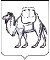  29 июля 2022 гола№ 41/226-5 О порядке, условиях и времени предоставления помещений для проведения агитационных публичных мероприятий в форме собраний в помещениях, находящихся в государственной или муниципальной собственности, при проведении избирательных кампаний в органы местного самоуправления на территории Еткульского муниципального района, назначенных на 11 сентября 2022 года                                                                                                              Приложение № 1№п/пНаименование организации, предоставившей уведомлениеАдрес организации, предоставившей уведомлениеВид собственности, доля (вклад) в уставном (складочном) капитале РФ, субъекта РФ,муниципального образованияВид помещенияАдрес места расположения помещенияДата и период предоставления помещенияДата и период времени, когда это помещение может быть предоставлено в течение агитационного периода другим зарегистрированным кандидатам на тех же условиях123456781.2.                                                                                              Приложение № 2№п/пНаименование собственника (владельца) помещенияВид помещенияАдрес места расположения помещенияДата и период предоставления помещенияКому было предоставлено помещение(ФИО зарегистрированного кандидата)Условия предоставления помещенияДата и период времени, когда это помещение может быть предоставлено в течение агитационного периода другим зарегистрированным кандидатам на тех же условиях123456781.2.